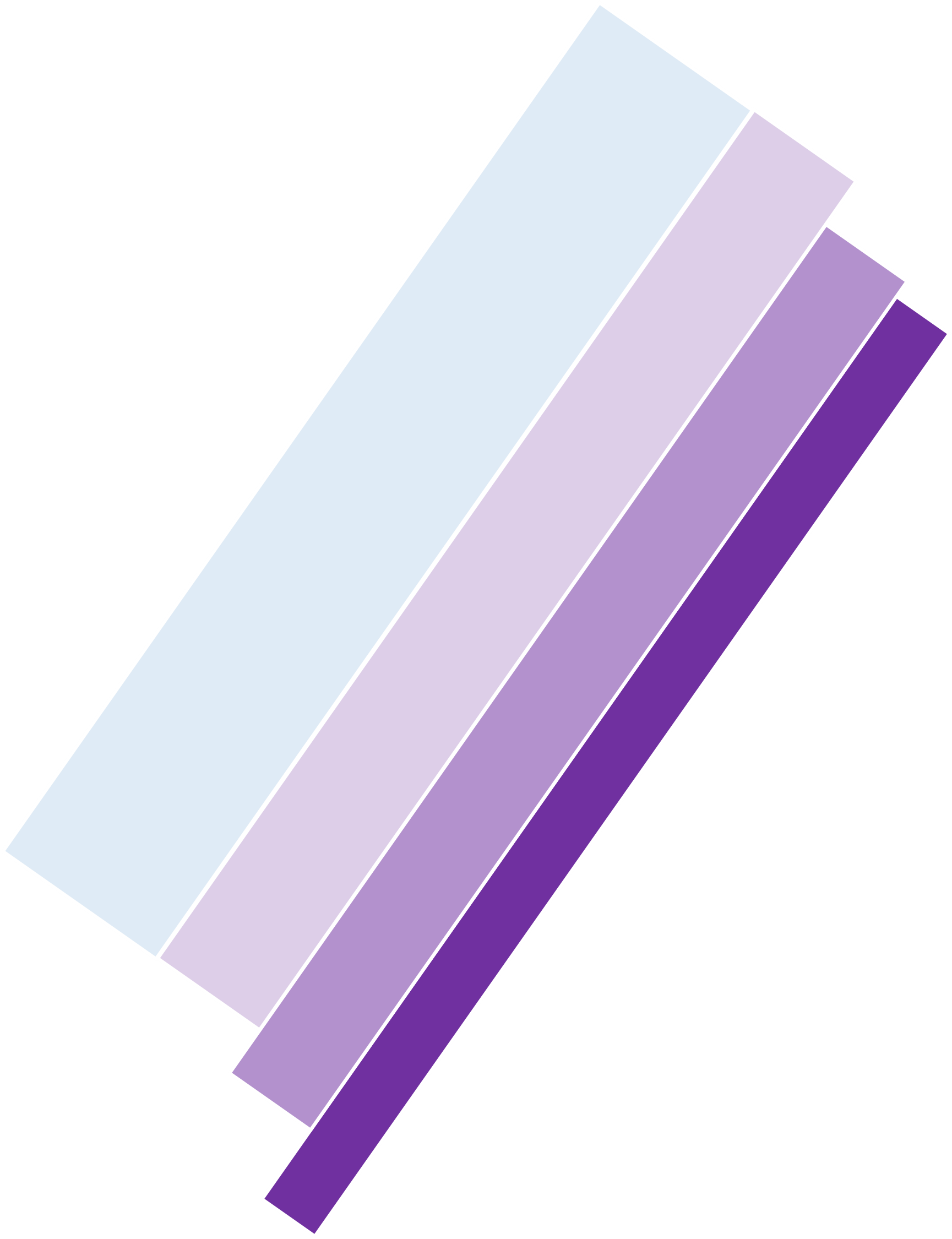 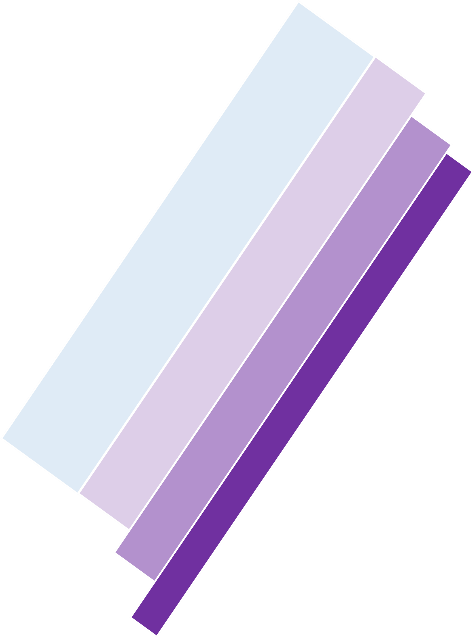 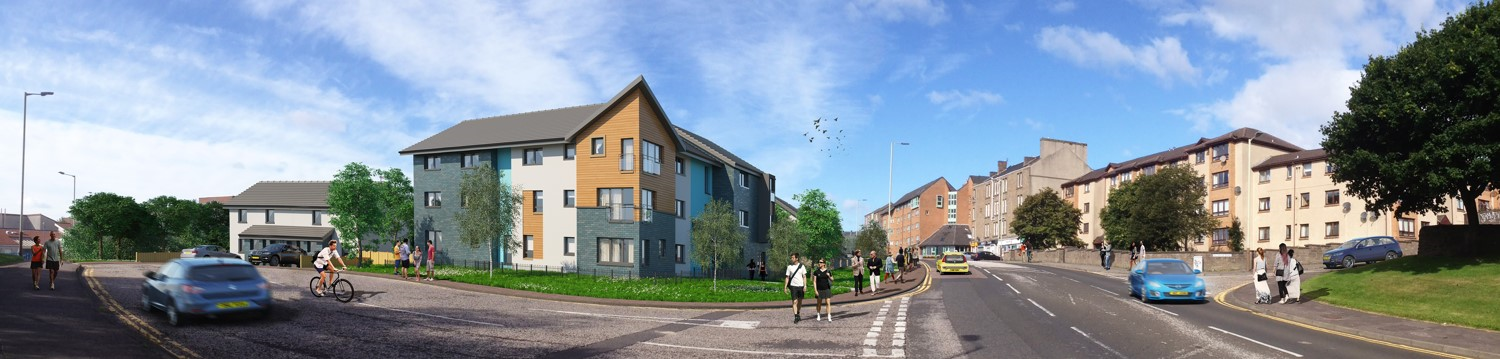 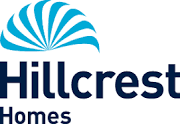 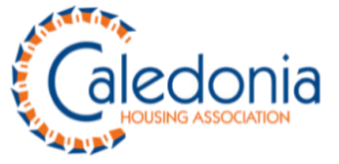 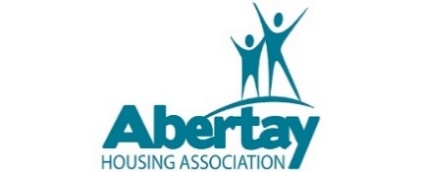 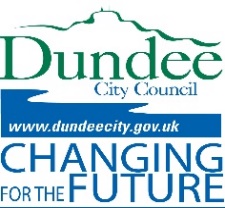 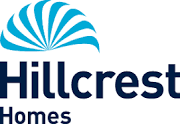 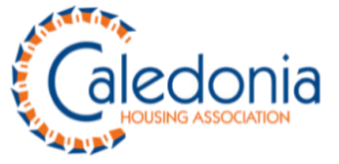 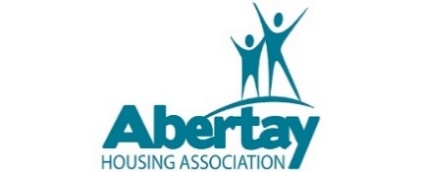 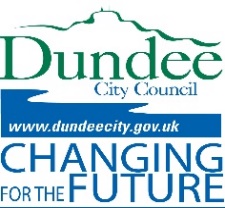 Please find below some Frequently Asked Questions which will hopefully answer some of the main points for reviewing the Housing Allocations Policy.Q. Why review the allocations policy now? It was last reviewed in 2016There has been guidance and legislative changes between 2016 – 2019Q. What are the Aims of the Policy? To accurately assess housing needTo let houses to people with the greatest need, whose household fits each empty property bestQ. Housing needs can include the following: HomelessnessLiving in Poor Housing ConditionsOvercrowdingLiving in house/area which causing them stressMedical reasonUnder occupation in a social rented houseRedevelopmentWants own tenancyInsecure accommodationQ. Who can Apply? Anyone aged 16 or over can apply for mainstream housingAnyone aged 50+ can apply for amenity housing (requires the Medical Advisory Service assessment for those under 50)Anyone aged 60+ can apply for sheltered housing (requires the Medical Advisory Service assessment for those under 60)Q. How is an application assessed? There are different groups and points system to assess an applicationAcknowledgment letter sent out to applicant advising on waiting list within 10 days of receiving formApplicant can make changes to their application at any timeQ. How are points currently awarded?Homeless Group						 70 pointsCan only have medical points added to applicationBelow Tolerable Standard					 70 pointsOvercrowding- Can only be awarded to Council, Housing Association and Private Tenants Require 1 additional bedroom                                 40 pointsRequire 2 or more additional bedrooms                70 pointsUnder Occupation- Can only be awarded to Council and Housing Association Tenants Under Occupied by 1 bedroom                                40 pointsUnder Occupied by 2 bedrooms or more               70 pointsMedical AwardHigh Priority					             70 pointsMedium Priority					 40 pointsLow Priority						 20 pointsSocial Need - Evidence required          			 40 pointsInsecure Accommodation          	     			 20 pointsWants own Tenancy                             			 10 pointsRedevelopment                                      			 70 pointsQ. What are the main changes?New award of higher Social Needs points for Domestic; Racial Abuse andsevere cases of harassmentDefinition of severe harassment: Incidents involving violence, fire raising, vandalism and threating behaviourIntroduce a 2-offer rule for all applicants including homelessSuspensions – Housing (Scotland) 2014 ActIntroduction of suspensions for rehousing applications on the waiting listIntroduce new suspensions for breaches of tenancy, abandonments and evictions including housing support referrals and case managementSuggested periods of suspensions, including housing support referrals and case managementCoordinate support and monitor any suspended cases with a view to un-suspend at the earliest opportunityThese proposed changes ensure the Policy:-Is compliant with current legislation and good practice; i.e. Suspensions and Adapted HousingTargets those in urgent needs of housing in a fair and more consistent way avoiding the need for them to apply as homeless or leaving them in an at-risk situation; i.e. Social Needs PointsProvides a policy which is easier to understand ensuring fair and transparent access.Putting in place and embed a policy to support residents who are affected by domestic abuse. (“Make a stand pledge”)Scottish Housing Regulator compliantQ. What is the period of Consultation? Starts in November 2022 and concludes in December 2022Q. Who are we consulting with?Councillors/Elected MembersHousing Best Value Group and Dundee Federation Tenants AssociationRegistered Social Landlords - Tenants Organisations including their BoardsStaff and other Dundee City Council ServicesTenants, Resident Tenant Organisations, Local Community Partnerships and other applicants (Survey Monkey)NHS, The Medical Advisory Service, Equal opportunities, SHELTER, Dundee Law Centre, MARAC Q. When will it be implemented? Following a comprehensive consultationApproved by Common Housing Register PartnersApproved by Committee and Common Housing Register BoardsImplementation will follow the approval processAdditional Information:Please visit www.dundeecity.gov.uk, searching for ‘Housing Allocations Policy Review 2022’, for links to all supporting documentation, proposed changes to the policy, and instruction on how you can take part in the survey.Should you require supply of a hard copy, different format of any documents, or provide a return response, please contact Mark Cooper at mark.cooper@dundeecity.gov.uk. Alternatively, you can contact your Registered Social Landlord, Dundee Federation of Tenant Association or Dundee city Councils Housing Service directly.